Общеобразовательная автономная   некоммерческая организация«Гимназия имени Петра Первого»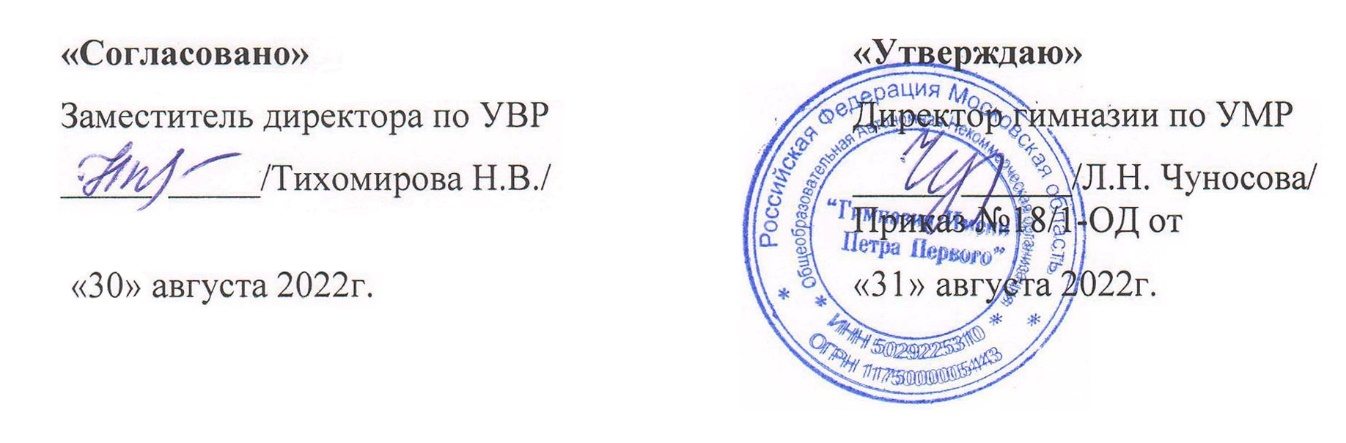 РАБОЧАЯ ПРОГРАММА учителя Кульковой Елены Валерьевныпо учебному предмету «Биология» в 5 классе2022 - 2023 учебный годПОЯСНИТЕЛЬНАЯ ЗАПИСКАНастоящая программа по биологии для 5 класса составлена в соответствии со следующими нормативно-правовыми документами:Федеральный закон от 29 декабря 2012 года № 273 «Об образовании в Российской Федерации»;Приказ Министерства просвещения РФ от 31 мая 2021 г. № 287 “Об утверждении федерального государственного образовательного стандарта основного общего образования”Постановление Главного государственного санитарного врача России от 24.11.2015 № 81 «О внесении изменений № 3 в СанПиН 2.4.2.2821-10 "Санитарно-эпидемиологические требования к условиям и организации обучения, содержания в общеобразовательных организациях";Постановление Главного государственного санитарного врача Российской Федерации от 28.09.2020 «Об утверждении санитарных правил СП 2.4.3648-20 «Санитарно-эпидемиологические требования к организации воспитания и обучения, отдыха и оздоровления детей и молодежи»;Приказ Минпросвещения России от 23 декабря 2020 года №766 «О внесении изменений в федеральный перечень учебников, допущенных к использованию при реализации имеющих государственную аккредитацию образовательных программ начального общего, основного общего, среднего общего образования организациями, осуществляющими образовательную деятельность, утвержденный приказом Министерства просвещения Российской Федерации от 20 мая 2020 г. № 254»;Основная образовательная программа основного общего образования ОАНО «Гимназия имени Петра Первого»;Учебный план ОАНО «Гимназия имени Петра Первого» на 2022-2023 учебный год;Программа авторского коллектива под руководством В.В. Пасечника «Биология. Рабочие программы предметной линии учебников «Линия жизни» 5—9 класс. Авторы: В.В.Пасечник, С.В. Суматохин и др. М, «Просвещение», 2014г.;Программа основного общего образования по биологии для 5 класса «Биология. Бактерии. Грибы. Растения» составлена под руководством В. В. Пасечника. Данная программа по биологии основного общего образования разработана в соответствии с требованиями обновлённого Федерального государственного образовательного стандарта основного общего образования (ФГОС ООО) и с учётом Примерной основной образовательной программы основного общего образования (ПООП ООО).Программа направлена на формирование естественно-научной грамотности учащихся и 
организацию изучения биологии на деятельностной основе. В программе учитываются возможности предмета в реализации Требований ФГОС ООО к планируемым, личностным и метапредметным результатам обучения, а также реализация межпредметных связей естественно-научных учебных предметов на уровне основного общего образования.В программе определяются основные цели изучения биологии на уровне 5 класса основного общего образования, планируемые результаты освоения курса биологии: личностные, метапредметные, предметные.ОБЩАЯ ХАРАКТЕРИСТИКА УЧЕБНОГО ПРЕДМЕТА «БИОЛОГИЯ»Учебный предмет «Биология» развивает представления о познаваемости живой природы и методах её познания, он позволяет сформировать систему научных знаний о живых системах, умения их получать, присваивать и применять в жизненных ситуациях. Биологическая подготовка обеспечивает понимание обучающимися научных принципов 
человеческой деятельности в природе, закладывает основы экологической культуры, здорового образа жизни.ЦЕЛИ И ЗАДАЧИ ИЗУЧЕНИЯ УЧЕБНОГО ПРЕДМЕТА «БИОЛОГИЯ»Целями изучения биологии на уровне основного общего образования являются:формирование системы знаний о признаках и процессах жизнедеятельности биологических систем разного уровня организации; формирование системы знаний об особенностях строения, жизнедеятельности организма человека, условиях сохранения его здоровья; формирование умений применять методы биологической науки для изучения биологических систем, в том числе и организма человека;формирование умений использовать информацию о современных достижениях в области биологии для объяснения процессов и явлений живой природы и жизнедеятельности собственного организма;формирование умений объяснять роль биологии в практической деятельности людей, значение биологического разнообразия для сохранения биосферы, последствия деятельности человека в природе;формирование экологической культуры в целях сохранения собственного здоровья и охраны окружающей среды. Достижение целей обеспечивается решением следующих ЗАДАЧ:приобретение знаний обучающимися о живой природе, закономерностях строения, 
жизнедеятельности и средообразующей роли организмов; человеке как биосоциальном существе; о роли биологической науки в практической деятельности людей; овладение умениями проводить исследования с использованием биологического оборудования и наблюдения за состоянием собственного организма;освоение приёмов работы с биологической информацией, в том числе о современных достижениях в области биологии, её анализ и критическое оценивание;воспитание биологически и экологически грамотной личности, готовой к сохранению собственного здоровья и охраны окружающей среды.МЕСТО УЧЕБНОГО ПРЕДМЕТА «БИОЛОГИЯ» В УЧЕБНОМ ПЛАНЕВ соответствии с ФГОС ООО биология является обязательным предметом на уровне основного общего образования. Данная программа предусматривает изучение биологии в 5 классе - 1 час в неделю, всего - 33 часа.СОДЕРЖАНИЕ УЧЕБНОГО ПРЕДМЕТА1. Биология — наука о живой природе Понятие о жизни. Признаки живого (клеточное строение, питание, дыхание, выделение, рост и др.).Объекты живой и неживой природы, их сравнение. Живая и неживая природа — единое целое.Биология — система наук о живой природе. Основные разделы биологии (ботаника, зоология, экология, цитология, анатомия, физиология и др.). Профессии, связанные с биологией: врач, ветеринар, психолог, агроном, животновод и др. (4—5). Связь биологии с другими науками (математика, география и др.). Роль биологии в познании окружающего мира и практической деятельности современного человека.Кабинет биологии. Правила поведения и работы в кабинете с биологическими приборами и инструментами.Биологические термины, понятия, символы. Источники биологических знаний. Поиск информации с использованием различных источников (научно-популярная литература, справочники, Интернет).	2. Методы изучения живой природы	           Научные методы изучения живой природы: наблюдение, эксперимент, описание, измерение, классификация. Устройство увеличительных приборов: лупы и микроскопа. Правила работы с увеличительными приборами.         Метод описания в биологии (наглядный, словесный, схематический). Метод измерения (инструменты измерения). Метод классификации организмов, применение двойных названий организмов. Наблюдение и эксперимент как ведущие методы биологии.Лабораторные и практические работы 
1. Изучение лабораторного оборудования: термометры, весы, чашки Петри, пробирки, мензурки. Правила работы с оборудованием в школьном кабинете.2. Ознакомление с устройством лупы, светового микроскопа, правила работы с ними.3. Ознакомление с растительными и животными клетками: томата и арбуза (натуральные препараты), инфузории туфельки и гидры (готовые микропрепараты) с помощью лупы и светового микроскопа.Экскурсии или видеоэкскурсии 
Овладение методами изучения живой природы — наблюдением и экспериментом.3. Организмы — тела живой природы 
Понятие об организме. Доядерные и ядерные организмы.Клетка и её открытие. Клеточное строение организмов. Цитология — наука о клетке. Клетка —наименьшая единица строения и жизнедеятельности организмов. Строение клетки под световым микроскопом: клеточная оболочка, цитоплазма, ядро.Одноклеточные и многоклеточные организмы. Клетки, ткани, органы, системы органов.	Жизнедеятельность организмов. Особенности строения и процессов жизнедеятельности у растений, животных, бактерий и грибов.	Свойства организмов: питание, дыхание, выделение, движение, размножение, развитие, раздражимость, приспособленность. Организм — единое целое.Разнообразие организмов и их классификация (таксоны в биологии: царства, типы (отделы), классы, отряды (порядки), семейства, роды, виды. Бактерии и вирусы как формы жизни. Значение бактерий и вирусов в природе и в жизни человека.Лабораторные и практические работы 
1. Изучение клеток кожицы чешуи лука под лупой и микроскопом (на примере самостоятельно приготовленного микропрепарата).2. Ознакомление с принципами систематики организмов.3. Наблюдение за потреблением воды растением.	4. Организмы и среда обитания 
	Понятие о среде обитания. Водная, наземновоздушная, почвенная, внутриорганизменная среды обитания. Представители сред обитания. Особенности сред обитания организмов. Приспособления организмов к среде обитания. Сезонные изменения в жизни организмов.Лабораторные и практические работы 
Выявление приспособлений организмов к среде обитания (на конкретных примерах).Экскурсии или видеоэкскурсии 
Растительный и животный мир родного края (краеведение).	5. Природные сообщества 
	Понятие о природном сообществе. Взаимосвязи организмов в природных сообществах. Пищевые связи в сообществах. Пищевые звенья, цепи и сети питания. Производители, потребители и разрушители органических веществ в природных сообществах. Примеры природных сообществ (лес, пруд, озеро и др.).	Искусственные сообщества, их отличительные признаки от природных сообществ. Причины неустойчивости искусственных сообществ. Роль искусственных сообществ в жизни человека.	Природные зоны Земли, их обитатели. Флора и фауна природных зон. Ландшафты: природные и культурные.Лабораторные и практические работы 
Изучение искусственных сообществ и их обитателей (на примере аквариума и др.).	Экскурсии или видеоэкскурсии 
1. Изучение природных сообществ (на примере леса, озера, пруда, луга и др.).2. Изучение сезонных явлений в жизни природных сообществ.	6. Живая природа и человек 
	Изменения в природе в связи с развитием сельского хозяйства, производства и ростом численности населения. Влияние человека на живую природу в ходе истории. Глобальные экологические проблемы. Загрязнение воздушной и водной оболочек Земли, потери почв, их предотвращение. Пути сохранения биологического разнообразия. Охраняемые территории (заповедники, заказники, национальные парки, памятники природы). Красная книга РФ. Осознание жизни как великой ценности.	Практические работы 
	Проведение акции по уборке мусора в ближайшем лесу, парке, сквере или на пришкольной территории.ПЛАНИРУЕМЫЕ ОБРАЗОВАТЕЛЬНЫЕ РЕЗУЛЬТАТЫОсвоение учебного предмета «Биология» на уровне основного общего образования должно обеспечивать достижение следующих личностных, метапредметных и предметных образовательных результатов:ЛИЧНОСТНЫЕ РЕЗУЛЬТАТЫ 
	Патриотическое воспитание:
	—отношение к биологии как к важной составляющей культуры, гордость за вклад российских и 	советских учёных в развитие мировой биологической науки.Гражданское воспитание:
— готовность к конструктивной совместной деятельности при выполнении исследований и проектов, стремление к взаимопониманию и взаимопомощи.Духовно-нравственное воспитание:
— готовность оценивать поведение и поступки с позиции нравственных норм и норм 
экологической культуры;
— понимание значимости нравственного аспекта деятельности человека в медицине и биологии.Эстетическое воспитание:
	— понимание роли биологии в формировании эстетической культуры личности.Ценности научного познания:
— ориентация на современную систему научных представлений об основных биологических закономерностях, взаимосвязях человека с природной и социальной средой;—  понимание роли биологической науки в формировании научного мировоззрения;—  развитие научной любознательности, интереса к биологической науке, навыков исследовательской деятельности.Формирование культуры здоровья:
—  ответственное отношение к своему здоровью и установка на здоровый образ жизни (здоровое питание, соблюдение гигиенических правил и норм, сбалансированный режим занятий и отдыха, регулярная физическая активность);
—  осознание последствий и неприятие вредных привычек (употребление алкоголя, наркотиков, курение) и иных форм вреда для физического и психического здоровья;
—  соблюдение правил безопасности, в том числе навыки безопасного поведения в природной среде;
—  сформированность навыка рефлексии, управление собственным эмоциональным состоянием.Трудовое воспитание:
— активное участие в решении практических задач (в рамках семьи, школы, города, края) биологической и экологической направленности, интерес к практическому изучению профессий, связанных с биологией.Экологическое воспитание:
	— ориентация на применение биологических знаний при решении задач в области окружающей среды;—  осознание экологических проблем и путей их решения;—  готовность к участию в практической деятельности экологической направленности.Адаптация обучающегося к изменяющимся условиям социальной и природной среды:—  адекватная оценка изменяющихся условий;—  принятие решения (индивидуальное, в группе) в изменяющихся условиях на основании анализа биологической информации;—  планирование действий в новой ситуации на основании знаний биологических закономерностей.МЕТАПРЕДМЕТНЫЕ РЕЗУЛЬТАТЫУниверсальные познавательные действияБазовые логические действия:— выявлять и характеризовать существенные признаки биологических объектов (явлений);— устанавливать существенный признак классификации биологических объектов (явлений, процессов), основания для обобщения и сравнения, критерии проводимого анализа;— с учётом предложенной биологической задачи выявлять закономерности и противоречия в рассматриваемых фактах и наблюдениях; предлагать критерии для выявления закономерностей и противоречий;— выявлять дефициты информации, данных, необходимых для решения поставленной задачи;— выявлять причинно-следственные связи при изучении биологических явлений и процессов; делать выводы с использованием дедуктивных и индуктивных умозаключений, умозаключений по аналогии, формулировать гипотезы о взаимосвязях;— самостоятельно выбирать способ решения учебной биологической задачи (сравнивать несколько вариантов решения, выбирать наиболее подходящий с учётом самостоятельно выделенных критериев).Базовые исследовательские действия:— использовать вопросы как исследовательский инструмент познания;— формулировать вопросы, фиксирующие разрыв между реальным и желательным состоянием ситуации, объекта, и самостоятельно устанавливать искомое и данное;— формировать гипотезу об истинности собственных суждений, аргументировать свою позицию, мнение;— проводить по самостоятельно составленному плану наблюдение, несложный биологический эксперимент, небольшое исследование по установлению особенностей биологического объекта (процесса) изучения, причинно-следственных связей и зависимостей биологических объектов между собой;— оценивать на применимость и достоверность информацию, полученную в ходе наблюдения и эксперимента;— самостоятельно формулировать обобщения и выводы по результатам проведённого наблюдения, эксперимента, владеть инструментами оценки достоверности полученных выводов и обобщений;— прогнозировать возможное дальнейшее развитие биологических процессов и их последствия в аналогичных или сходных ситуациях, а также выдвигать предположения об их развитии в новых условиях и контекстах.Работа с информацией:— применять различные методы, инструменты и запросы при поиске и отборе биологической информации или данных из источников с учётом предложенной учебной биологической задачи;— выбирать, анализировать, систематизировать и интерпретировать биологическую информацию различных видов и форм представления;— находить сходные аргументы (подтверждающие или опровергающие одну и ту же идею, версию) в различных информационных источниках;— самостоятельно выбирать оптимальную форму представления информации и иллюстрировать решаемые задачи несложными схемами, диаграммами, иной графикой и их комбинациями;— оценивать надёжность биологической информации по критериям, предложенным учителем или сформулированным самостоятельно;— запоминать и систематизировать биологическую информацию.Универсальные коммуникативные действияОбщение:— воспринимать и формулировать суждения, выражать эмоции в процессе выполнения практических и лабораторных работ;— выражать себя (свою точку зрения) в устных и письменных текстах;— распознавать невербальные средства общения, понимать значение социальных знаков, знать и распознавать предпосылки конфликтных ситуаций и смягчать конфликты, вести переговоры;— понимать намерения других, проявлять уважительное отношение к собеседнику и в корректной форме формулировать свои возражения;— в ходе диалога и/или дискуссии задавать вопросы по существу обсуждаемой биологической темы и высказывать идеи, нацеленные на решение биологической задачи и поддержание благожелательности общения;— сопоставлять свои суждения с суждениями других участников диалога, обнаруживать различие и сходство позиций;— публично представлять результаты выполненного биологического опыта (эксперимента, исследования, проекта);— самостоятельно выбирать формат выступления с учётом задач презентации и особенностей аудитории и в соответствии с ним составлять устные и письменные тексты с использованием иллюстративных материалов.Совместная деятельность (сотрудничество):— понимать и использовать преимущества командной и индивидуальной работы при решении конкретной биологической— проблемы, обосновывать необходимость применения групповых форм взаимодействия при решении поставленной учебной задачи;— принимать цель совместной деятельности, коллективно строить действия по её достижению: распределять роли, договариваться, обсуждать процесс и результат совместной работы; уметь обобщать мнения нескольких людей, проявлять готовность руководить, выполнять поручения, подчиняться;— планировать организацию совместной работы, определять свою роль (с учётом предпочтений и возможностей всех участников взаимодействия), распределять задачи между членами команды, участвовать в групповых формах работы (обсуждения, обмен мнениями, мозговые штурмы и иные);— выполнять свою часть работы, достигать качественного результата по своему направлению и координировать свои действия с другими членами команды;— оценивать качество своего вклада в общий продукт по критериям, самостоятельно 
сформулированным участниками взаимодействия; сравнивать результаты с исходной задачей и вклад каждого члена команды в достижение результатов, разделять сферу ответственности и проявлять готовность к предоставлению отчёта перед группой;— овладеть системой универсальных коммуникативных действий, которая обеспечивает сформированность социальных навыков и эмоционального интеллекта обучающихся.Универсальные регулятивные действияСамоорганизация:—  выявлять проблемы для решения в жизненных и учебных ситуациях, используя биологические знания;—  ориентироваться в различных подходах принятия решений (индивидуальное, принятие решения в группе, принятие решений группой);—  самостоятельно составлять алгоритм решения задачи (или его часть), выбирать способ решения учебной биологической задачи с учётом имеющихся ресурсов и собственных возможностей, аргументировать предлагаемые варианты решений;—  составлять план действий (план реализации намеченного алгоритма решения), 
корректировать предложенный алгоритм с учётом получения новых биологических знаний об изучаемом биологическом объекте;—  делать выбор и брать ответственность за решение.Самоконтроль (рефлексия):—  владеть способами самоконтроля, самомотивации и рефлексии;—  давать адекватную оценку ситуации и предлагать план её изменения;—  учитывать контекст и предвидеть трудности, которые могут возникнуть при решении учебнойбиологической задачи, адаптировать решение к меняющимся обстоятельствам;—  объяснять причины достижения (недостижения) результатов деятельности, давать оценку приобретённому опыту, уметь находить позитивное в произошедшей ситуации;—  вносить коррективы в деятельность на основе новых обстоятельств, изменившихся ситуаций, установленных ошибок, возникших трудностей;—  оценивать соответствие результата цели и условиям.Эмоциональный интеллект:—  различать, называть и управлять собственными эмоциями и эмоциями других;—  выявлять и анализировать причины эмоций;—  ставить себя на место другого человека, понимать мотивы и намерения другого;—  регулировать способ выражения эмоций.Принятие себя и других:—  осознанно относиться к другому человеку, его мнению;—  признавать своё право на ошибку и такое же право другого;—  открытость себе и другим;—  осознавать невозможность контролировать всё вокруг;—  овладеть системой универсальных учебных регулятивных действий, которая обеспечивает формирование смысловых установок личности (внутренняя позиция личности), и жизненных навыков личности (управления собой, самодисциплины, устойчивого поведения).ПРЕДМЕТНЫЕ РЕЗУЛЬТАТЫ—  характеризовать биологию как науку о живой природе; называть признаки живого, сравнивать объекты живой и неживой природы;—  перечислять источники биологических знаний; характеризовать значение биологических знаний для современного человека; профессии, связанные с биологией (4—5);—  приводить примеры вклада российских (в том числе В. И. Вернадский, А. Л. Чижевский) и зарубежных (в том числе Аристотель, Теофраст, Гиппократ) учёных в развитие биологии;—  иметь представление о важнейших биологических процессах и явлениях: питание, дыхание, транспорт веществ, раздражимость, рост, развитие, движение, размножение;—  применять биологические термины и понятия (в том числе: живые тела, биология, экология, цитология, анатомия, физиология, биологическая систематика, клетка, ткань, орган, система органов, организм, вирус, движение, питание, фотосинтез, дыхание, выделение, раздражимость, рост, размножение, развитие, среда обитания, природное сообщество, искусственное сообщество) в соответствии с поставленной задачей и в контексте;—  различать по внешнему виду (изображениям), схемам и описаниям доядерные и ядерные организмы; различные биологические объекты: растения, животных, грибы, лишайники, бактерии; природные и искусственные сообщества, взаимосвязи организмов в природном и искусственном сообществах; представителей флоры и фауны природных зон Земли; ландшафты природные и культурные;—  проводить описание организма (растения, животного) по заданному плану; выделять существенные признаки строения и процессов жизнедеятельности организмов, характеризовать организмы как тела живой природы, перечислять особенности растений, животных, грибов, лишайников, бактерий и вирусов;—  раскрывать понятие о среде обитания (водной, наземно-воздушной, почвенной, внутриорганизменной), условиях среды обитания;—  приводить примеры, характеризующие приспособленность организмов к среде обитания, взаимосвязи организмов в сообществах;—  выделять отличительные признаки природных и искусственных сообществ;—  аргументировать основные правила поведения человека в природе и объяснять значение природоохранной деятельности человека; анализировать глобальные экологические проблемы;—  раскрывать роль биологии в практической деятельности человека;—  демонстрировать на конкретных примерах связь знаний биологии со знаниями по математике, предметов гуманитарного цикла, различными видами искусства;—  выполнять практические работы (поиск информации с использованием различных источников; описание организма по заданному плану) и лабораторные работы (работа с микроскопом; знакомство с различными способами измерения и сравнения живых объектов);—  применять методы биологии (наблюдение, описание, классификация, измерение, 
эксперимент): проводить наблюдения за организмами, описывать биологические объекты, процессы и явления; выполнять биологический рисунок и измерение биологических объектов;—  владеть приёмами работы с лупой, световым и цифровым микроскопами при рассматривании биологических объектов;—  соблюдать правила безопасного труда при работе с учебным и лабораторным оборудованием, химической посудой в соответствии с инструкциями на уроке, во внеурочной деятельности;—  использовать при выполнении учебных заданий научно-популярную литературу по биологии, справочные материалы, ресурсы Интернета;—  создавать письменные и устные сообщения, грамотно используя понятийный аппарат изучаемого раздела биологии.ТЕМАТИЧЕСКОЕ ПЛАНИРОВАНИЕПОУРОЧНОЕ ПЛАНИРОВАНИЕКРИТЕРИИ ОЦЕНИВАНИЯКритерии оценивания устных и письменных работ.Оценка устного ответа:Отметка «5» ставится в случае:1. знания, понимания, глубины усвоения всего объема программного материала;2. умения выделять главные положения в изученном материале, на основании фактов и примеров обобщать, делать выводы, устанавливать межпредметные и внутрипредметные связи, применения полученных знаний в незнакомой ситуации;3. отсутствие ошибок и недочетов при воспроизведении изученного материала, при устных ответах устранение отдельных неточностей с помощью дополнительных вопросов учителя, соблюдение культуры устной речи.Отметка «4»:1. знание всего изученного программного материала;2. умений выделять главные положения в изученном материале, на основании фактов и примеров обобщать, делать выводы, устанавливать внутрипредметные связи, применять полученные знания на практике;3. незначительные (негрубые) ошибки, недочеты при воспроизведении изученного материала, соблюдение основных правил культуры устной речи.Отметка «3» (уровень представлений, сочетающихся с элементами научных понятий):1. знание и усвоение материала на уровне минимальных требований программы, затруднение при самостоятельном воспроизведении, необходимость незначительной помощи преподавателя;2. умения работать на уровне воспроизведения, затруднения при ответах на видоизмененные вопросы;3. наличие грубой ошибки, нескольких негрубых при воспроизведении изученного материала, незначительное несоблюдение основных правил культуры устной речи.Отметка «2»:1. знание и усвоение материала на уровне ниже минимальных требований программы, отдельные представления об изученном материале;2. отсутствие умений работать на уровне воспроизведения, затруднения при ответах на стандартные вопросы;3. наличие нескольких грубых ошибок, большого числа негрубых при воспроизведении изученного материала, значительное несоблюдение основных правил культуры устной речи.Оценка выполнения практических (лабораторных) работ.Отметка «5» ставится, если:1. правильно определена цель опыта;2. выполнена работа в полном объеме с соблюдением необходимой последовательности проведения опытов и измерений;3. самостоятельно и рационально выбрано и подготовлено для опыта необходимое оборудование, все опыты проведены в условиях и режимах, обеспечивающих получение результатов и выводов с наибольшей точностью;4. научно грамотно, логично описано наблюдение и сформулированы выводы из опыта. В представленном отчете правильно и аккуратно выполнены все записи, таблицы, рисунки, графики, вычисления и сделаны выводы;5. проявлены организационно-трудовые умения (чистота рабочего места и порядок на столе, экономное использование расходных материалов).эксперимент осуществляется по плану с учетом техники безопасности и правил работы с материалами и оборудованием.Отметка «4»:1. опыт проводился в условиях, не обеспечивающих достаточной точности измерений;2. допущено два-три недочета;3. допущены не более одной негрубой ошибки и один недостаток;4. эксперимент проведен не полностью;5. в описании наблюдений из опыта допущены неточности, выводы сделаны неполные.Отметка «3»:1. правильно определена цель опыта; работа выполнена правильно не менее чем на половину, однако объем выполненной части таков, что позволяет получить правильные результаты и выводы по основным, принципиально важным задачам работы;2. подбор оборудования, объектов, материалов, а также работы по началу опыта проведена с помощью учителя; в ходе проведения опыта и измерений были допущены ошибки в описании наблюдений, формулировании выводов;3. опыт проводился в нерациональных условиях, что привело к получению результатов с большой погрешностью; в отчете были допущены в общей сложности не более двух ошибок (в записях единиц, измерениях, в вычислениях, графиках, таблицах, схемах и т.д.) не принципиальных для данной работы характера, но повлиявших на результат выполнения;4. допущена грубая ошибка в ходе эксперимента (в объяснении, в оформлении работы, в соблюдении правил техники безопасности при работе с материалами и оборудованием), которая исправлена по требованию учителя.Отметка «2»:1. не определена самостоятельно цель опыта; работа выполнена не полностью, не подготовлено нужное оборудование и объем выполненной части работы не позволяет сделать правильных выводов;2. опыты, измерения, вычисления, наблюдения производились неправильно;3. в ходе работы и в отчете обнаружились в совокупности все недостатки, отмеченные в требованиях к оценке «3»;4. допущены две (и более) грубые ошибки в ходе эксперимента, в объяснении, в оформлении работы, в соблюдении правил техники безопасности при работе с веществами и оборудованием, которые не исправлены даже по требованию учителя.УЧЕБНО-МЕТОДИЧЕСКОЕ ОБЕСПЕЧЕНИЕ ОБРАЗОВАТЕЛЬНОГО ПРОЦЕССАОБЯЗАТЕЛЬНЫЕ УЧЕБНЫЕ МАТЕРИАЛЫ ДЛЯ УЧЕНИКАПасечник В.В., Суматохин С.В., Калинова Г.С. и другие; под редакцией Пасечника В.В. Биология, 5 класс/ Акционерное общество «Издательство «Просвещение»;МЕТОДИЧЕСКИЕ МАТЕРИАЛЫ ДЛЯ УЧИТЕЛЯУроки биологии. 5—6 классы: пособие для учителей общеобразоват. учреждений / [В. В. Пасечник, С. В. Суматохин, Г. С. Калинова, З. Г. Гапонюк]/под ред. В. В. Пасечника; Рос. акад. наук, Рос. акад. образования, изд-во «Просвещение». — М.: Просвещение, 2017.ЦИФРОВЫЕ ОБРАЗОВАТЕЛЬНЫЕ РЕСУРСЫ И РЕСУРСЫ СЕТИ ИНТЕРНЕТ1. https://foxford.ru/ - онлайн-школа Фоксфорд 
2. https://ad.school.mosreg.ru/yaklass - Якласс - обучающие и проверочные материалы 3. https://resh.edu.ru/ - Российская электронная школа№
п/пНаименование разделов и тем программыКоличество часовКоличество часовКоличество часовКоличество часовКоличество часовДата 
изученияВиды деятельностиВиды, 
формы 
контроляЭлектронные (цифровые) образовательные ресурсы№
п/пНаименование разделов и тем программывсеговсегоконтрольные работыконтрольные работыпрактические работыДата 
изученияВиды деятельностиВиды, 
формы 
контроляЭлектронные (цифровые) образовательные ресурсы1.Биология – наука о живой природе4400001.09.2022 30.09.2022Ознакомление с объектами изучения биологии, её разделами; применение биологических терминов и понятий: живые тела, биология, экология, цитология, анатомия, физиология и др.; 
раскрытие роли биологии в практической деятельности людей, значения различных организмов в жизни человека; обсуждение признаков живого; сравнение объектов живой и неживой природы; ознакомление с правилами работы с биологическим оборудованием в кабинете; обоснование правил поведения в природе.

Письменный контрольhttps://resh.edu.ru/subject/lesson/61/2.Методы изучения живой природы6600203.10.2022 18.11.2022Ознакомление с методами биологической науки: наблюдение, эксперимент, классификация, измерение и описывание; ознакомление с правилами работы с увеличительными приборами; проведение элементарных экспериментов и наблюдений на примерах растений (гелиотропизм и геотропизм) и одноклеточных животных (фототаксис и хемотаксис) и др. с описанием целей, выдвижением гипотез (предположений), получения новых фактов; описание и интерпретация данных с целью обоснования выводовТестированиеhttps://resh.edu.ru/subject/lesson/54/3.Организмы — тела живой природыОрганизмы — тела живой природы770228.11.2022 20.01.2023Определение по внешнему виду (изображениям), схемам и описание доядерных и ядерных организмов; установление взаимосвязей между особенностями строения и функциями клеток и тканей, органов и систем органов; 
аргументирование доводов о клетке как единице строения и жизнедеятельности организмов; 
выявление сущности жизненно важных процессов у организмов разных царств: питание, дыхание, выделение, их сравнение; обоснование роли раздражимости клеток; сравнение свойств организмов: движения, размножения, развития; Анализ причин разнообразия организмов; классифицирование организмов; выявление существенных признаков вирусов: паразитизм, большая репродуктивная способность, изменчивость; исследование и сравнение растительных, животных клеток и тканейТестированиеhttps://resh.edu.ru/subject/5/4.Организмы и среда обитанияОрганизмы и среда обитания550123.01.2023 03.03.2023Раскрытие сущности терминов: среда жизни, факторы среды; выявление существенных признаков сред обитания: водной, наземно-воздушной, почвенной, организменной; установление взаимосвязей между распространением организмов в разных средах обитания и приспособленностью к ним; 
объяснение появления приспособлений к среде обитания: обтекаемая форма тела, наличие чешуи и плавников у рыб, крепкий крючковидный клюв и острые, загнутые когти у хищных птиц и др.; 
сравнение внешнего вида организмов на натуральных объектах, по таблицам, схемам, описаниямТестированиеhttps://resh.edu.ru/subject/5/5/5.Природные сообществаПриродные сообщества770113.03.2023 28.04.2023Раскрытие сущности терминов: природное и искусственное сообщество, цепи и сети питания; 
анализ групп организмов в природных сообществах: производители, потребители, разрушители органических веществ; выявление существенных признаков природных сообществ организмов (лес, пруд, озеро и т. д.); анализ искусственного и природного сообществ, выявление их отличительных признаков; 
исследование жизни организмов по сезонам, зависимость сезонных явлений от факторов неживой природыТестированиеhttps://resh.edu.ru/subject/lesson/1064/6.Живая природа и человекЖивая природа и человек440001.05.2023 26.05.2023Анализ и оценивание влияния хозяйственной деятельности людей на природу; аргументирование введения рационального природопользования и применение безотходных технологий (утилизация отходов производства и бытового мусора); определение роли человека в природе, зависимости его здоровья от состояния окружающей среды; обоснование правил поведения человека в природеТестированиеhttps://resh.edu.ru/subject/5/5/Резервное времяРезервное времяРезервное время00Общее количество часов по программеОбщее количество часов по программеОбщее количество часов по программе333306№
п/пТема урокаКоличество часовКоличество часовКоличество часовКоличество часовДата 
изученияВиды, формы контроля№
п/пТема урокавсего контр. работыпрактические работыпрактические работыДата 
изученияВиды, формы контроля1.Инструктаж по ТБ.Биология — наука о живой природе. 100001-09.09.2022Устный опрос2.Как работают в 
лаборатории. Входной контроль знаний100012 – 16.09.2022Тестирование3.Разнообразие живой природы100019 – 23.09.2022Устный опросСамооценка с 
использованием "Оценочного 
листа"4.Биологические термины, понятия, символы.100026 – 30.09.2022Устный опросСамооценка с 
использованием "Оценочного 
листа"5.Методы изучения биологии100003 – 07.10.2022Устный опрос6.Устройство 
увеличительных приборов: лупы и микроскопа. Правила работы с 
увеличительными приборами. ЛР №1 «Рассматривание клеточного строения растений с помощью 
лупы" 101117 – 21.10.2022Практическая работа7.ЛР №2 "Устройство микроскопа и приемы работы с ним"101124 – 29.10.2022Практическая работа8.Наблюдение и эксперимент как ведущие методы биологии100031.10.-04.11.2022Устный опросСамооценка с 
использованием "Оценочного 
листа"9.Метод описания (наглядный, словесный, схематический) и 
измерения (инструменты измерения) в биологии 100007 – 11.11.2022Устный опросСамооценка с 
использованием "Оценочного 
листа"10.Метод классификации организмов, применение двойных названий организмов100014 - 18.11.2022Письменный контроль11.Понятие об организме. Клетка – наименьшая единица строения живого100028.11-02.12.2022Устный опросСамооценка с 
использованием "Оценочного 
листа"12.Строение клетки. Химический состав клетки100005 – 09.12.2022Устный опросСамооценка с 
использованием "Оценочного 
листа"13.ЛР №3 "Приготовление и 
рассматривание препарата кожицы чешуи лука под микроскопом"100112 – 16.12.2022Практическая работа14.Процессы жизнедеятельности в клетке. ЛР №4 "Движение цитоплазмы в клетках листа элодеи"100119 – 23.12.2022Практическая работа15.Единство живого.Сравнение строения клеток различных 
организмов100026 – 30.12.2022Устный опросСамооценка с 
использованием "Оценочного 
листа"16.Одноклеточные и многоклеточные организмы100009 – 13.01.2023Устный опросСамооценка с 
использованием "Оценочного 
листа"17.Обобщение по теме 
"Организмы - тела живой природы"100016 – 20.01.2023Письменный контроль18.Понятие о среде обитания.Водная, наземновоздушная, 
почвенная, внутриорганизменная среды обитания100023 – 27.01.2023Устный опросСамооценка с 
использованием "Оценочного 
листа"19.Представители различных сред обитания. Особенности сред 
обитания организмов100030.01 –03.02.2023Устный опрос20.Приспособления 
организмов к среде 
обитания. ЛР №5 "Выявление приспособлений организмов к среде обитания"100106 – 10.02.2023Практическая работа21.Сезонные изменения в жизни организмов100013 - 17.02.2023Устный опрос22.Обобщение по теме "Организм и среда обитания"100027.02 –03.03.2023Письменный контроль23.Понятие о природном 
сообществе. Взаимосвязи организмов в природных сообществах100006 – 10.03.2023Устный опросСамооценка с 
использованием "Оценочного 
листа"24.Взаимосвязи организмов в природных сообществах.Пищевые связи в сообществах100013 – 17.03.2023Устный опросСамооценка с 
использованием "Оценочного 
листа"25.Искусственные 
сообщества, их 
отличительные признаки от природных сообществ.100020 – 24.03.2023Устный опрос26.Роль искусственных 
сообществ в жизни 
человека. ЛР № 6 "Изучение 
искусственных сообществ и их обитателей"100127 – 31.03.2023Практическая работа27.Природные зоны Земли, их обитатели100010 14.04.2023Устный опрос28.Ландшафты: природные и культурные.100017 – 21.04.2023Устный опросСамооценка с 
использованием "Оценочного 
листа"29.Обобщение по 
теме "Природные сообщества"100024 – 28.04.2023  Письменный контроль30.Почему исчезают растения и животные100001 – 05.05.2023Устный опрос31.Заповедники и заказники. Красная книга100008 – 12.05.2023Устный опросСамооценка с 
использованием "Оценочного 
листа"32.Как сохранить растения и животных. Итоговый 
контроль знаний10015 – 19.05.2023Тестирование33.Обобщение по теме "Живая природа и человек"10022 – 26.05.2023Устный опросОБЩЕЕ КОЛИЧЕСТВО ЧАСОВ ПО ПРОГРАММЕОБЩЕЕ КОЛИЧЕСТВО ЧАСОВ ПО ПРОГРАММЕ3306